League ofWomen VotersOf Wood County WVPresident: Charmaine Dotson 304-428-1076,  cyde62@suddenlink.netLocal Voter: Kathy Stoltz, 304-295-7880, ksstoltz@suddenlink.netLWVWV www.lwvwv.org   LWVUS www.lwv.org Mark Your Calendar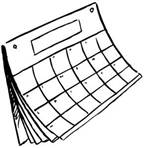 Monday, Nov. 17   Movie Night – see belowMonday, Dec. 8  7:00 p.m.  Save the date                   Holiday party at the home of Lydia Cobranchi Meet us at the Movies     Plan now to attend the November 17 showing of Last Call at the Oasis: The Global Water Crisis and Where We Go from Here. 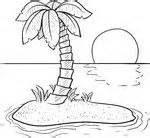     This documentary describes the crucial role that water plays in everyone’s life, how it has been abused and misused, and what happens in communities when there isn’t enough of it. The film features Erin Brockovich and respected water experts. It proposes ways that disaster can be averted if we address the problems now. Monday, November 17 at 6:30 p.m. Movie starts at 6:45 p.m.at the Parkersburg/Wood County LibrarySummers AuditoriumThe public is welcomeFrom Los Angeles Times: "Last Call at the Oasis" is a playful title for a film that couldn't be more deadly serious. A thorough examination of the epic crises threatening the world's water supply, crises that few people are paying attention to, this documentary tells you to be afraid, very afraid.From Variety: The situation may be dire, but “Last Call at the Oasis” is not averse to being entertaining and funny to deliver its message, apocalyptic as it unmistakably is: If people are going to put their heads in the sand, there’s going to be a lot of it around.Voter                 November 2014Holiday Party	You’ll get a reminder, but make note that we’ll get together for conversation and refreshments on Monday, December 8th at 7:00 p.m. at the home of Lydia and Daryl Cobranchi, 1360 Market Street, Parkersburg.	If you’ve previously been to gatherings at Else Lamba’s former home on Market St., the Cobranchi’s is next door. (Note that Sam & Else Lamba have moved to Marietta, but we will always think of them as part of our League.)As in past years, members are invited to bring items to donate to House to Home, a center operated by the Parkersburg Coalition for the Homeless. The center is a welcoming place where homeless people can go during the day and can get referrals for services and help transitioning to housing. At House to Home people can shower, launder clothing, use a phone, and so on. Overnight shelters allow people in only for the nighttime hours.            Among the items that are especially welcome:Bedding; blankets, pillows, flannel sheetsClothes: long underwear, sox, (not clothing in general) Food: packaged snacks or food items heatable in microwave (They don’t have cooking facilities.) Other: toiletry items; toilet paper, coffee cups and other paper products; coffee, creamer, sugar. ------------------------------One last election cartoon from Newsday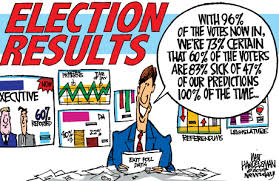 Election Afterthoughtsfrom the Voter editorTurnout across the nation was disappointing. In Wood County it was less that 40% (The official number hasn’t been published yet.) We League members have trouble understanding how people can skip this simple act that is both a right and a responsibility. I bet I’d win the wager if I bet that every League member voted. The closeness of many races demonstrates that every vote does matter. On the bright side, LWV members worked hard to encourage people to vote and to inform them about candidates and issues. Our local candidate events were well attended and we got plaudits for having them. As always, we got good feedback about the Voters Guides. Every election cycle somebody tells us they won’t vote for a candidate who doesn’t respond to the League’s questionnaire.  Quote from LWVUS president Elizabeth MacNamara: In nearly 800 communities across the country, Leagues did and will continue to do the work that we do best: arming voters with the information they need to get to the polls. It is the work that the League has done for almost 95 years and there is no one that does it better.The path forward for both those who are happy with the election outcome and those who aren’t is the same. Get involved. When you like a proposal, support it. When you don’t, let the decision makers know. November 2014 Voter, page 2A Campaign Financing Quiz	It’s estimated that over $4 Billion was spent on the general election supporting – and opposing – candidates and issues. We know that’s a lot of money, but how savvy are we about all those terms thrown around when we hear about it? Can you tell a Connected PAC from a Nonconnected PAC from a 501(c)(4) from a Super Pac from a Leadership PAC from a 527 Group????Which of the above have to disclose donors and which don’t?Which donors have limits on their contributions and which don’t?What is bundling?What did U.S. Supreme Court case Buckley v. Valeo (1976) do?What did U.S. Supreme Court case Citizens United v. FEC (2010) do?What did U.S. Supreme Court case McCutcheon v. Federal Election Commission (2013) do? 	Answers can be found on Wikipedia. Search Campaign Financing in the United States. www.en2.wikipedia.orgDid you know? The following have been members of the League of Women Voters: Eleanor Roosevelt, Hillary Clinton, Kay Hagan, Janet Napolitano, and Pat Schroeder.The November 4 election had an important purpose besides election of office-holders. It demonstrated the effects of recent US Supreme Court decisions regarding Voter ID laws and Campaign Financing. Suggested reading: “Voting Restrictions Cause Confusion, Outside Spending Dominated Senate, Judicial Races” at www.brennancenter.org. 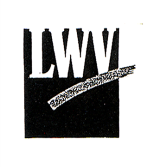 LWV of Wood County25 Lynnwood Dr.Vienna WV 26105      Movie night: Last Call at the Oasis               Monday, November 17Membership in the LWV is open to all citizens of voting age.  To join the LWVWC, send a check payable to LWVWC for $40 ($60 for 2 people at one address) to the LWVWC Treasurer, 1 Fox Hill Dr., Parkersburg WV 26104 Write “dues” on the memo line.